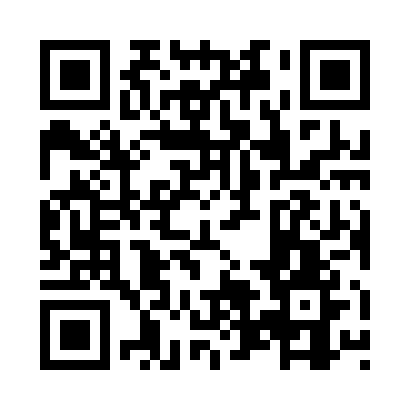 Prayer times for Baccano, ItalyWed 1 May 2024 - Fri 31 May 2024High Latitude Method: Angle Based RulePrayer Calculation Method: Muslim World LeagueAsar Calculation Method: HanafiPrayer times provided by https://www.salahtimes.comDateDayFajrSunriseDhuhrAsrMaghribIsha1Wed4:146:051:086:068:129:562Thu4:126:031:086:078:139:583Fri4:106:021:086:078:1510:004Sat4:086:011:086:088:1610:015Sun4:065:591:086:098:1710:036Mon4:045:581:086:098:1810:057Tue4:025:571:086:108:1910:068Wed4:005:561:086:118:2010:089Thu3:585:541:086:118:2110:1010Fri3:565:531:076:128:2210:1111Sat3:555:521:076:138:2310:1312Sun3:535:511:076:138:2410:1513Mon3:515:501:076:148:2610:1714Tue3:495:491:076:158:2710:1815Wed3:485:481:076:158:2810:2016Thu3:465:471:076:168:2910:2217Fri3:445:461:076:168:3010:2318Sat3:425:451:086:178:3110:2519Sun3:415:441:086:188:3210:2620Mon3:395:431:086:188:3310:2821Tue3:385:421:086:198:3410:3022Wed3:365:411:086:198:3510:3123Thu3:355:401:086:208:3610:3324Fri3:335:401:086:208:3710:3425Sat3:325:391:086:218:3810:3626Sun3:305:381:086:218:3810:3727Mon3:295:381:086:228:3910:3928Tue3:285:371:086:238:4010:4029Wed3:275:361:096:238:4110:4230Thu3:255:361:096:248:4210:4331Fri3:245:351:096:248:4310:44